ՀԱՅԱՍՏԱՆԻ ՀԱՆՐԱՊԵՏՈՒԹՅԱՆ ԿԱՌԱՎԱՐՈՒԹՅՈՒՆ Ո Ր Ո Շ ՈՒ Մ2022 թվականի «________________» «_____»  N ______-ՆՀԱՅԱՍՏԱՆԻ ՀԱՆՐԱՊԵՏՈՒԹՅԱՆ ԿԱՌԱՎԱՐՈՒԹՅԱՆ 2006 ԹՎԱԿԱՆԻ ՆՈՅԵՄԲԵՐԻ 23-Ի N 1910-Ն ՈՐՈՇՄԱՆ ՄԵՋ ՓՈՓՈԽՈՒԹՅՈՒՆ ԿԱՏԱՐԵԼՈՒ ՄԱՍԻՆ«Քաղաքաշինության մասին» օրենքի 10-րդ հոդվածի և «Նորմատիվ իրավական ակտերի մասին» օրենքի 33-րդ և 34-րդ հոդվածների համաձայն` Հայաստանի Հանրապետության կառավարությունը որոշում է.Հայաստանի Հանրապետության կառավարության 2006 թվականի նոյեմբերի 23-ի «Հուղարկավորությունների կազմակերպման և գերեզմանատների ու դիակիզարանների շահագործման մասին» օրենքով նախատեսված կարգերը, կանոնները և գերեզմանի վկայականի ձևը սահմանելու մասին» N 1910-Ն որոշման 6-րդ հավելվածի 6-րդ կետի «բ» պարբերությունը շարադրել հետևյալ խմբագրությամբ.«բ. հուշաքարի, կամ հուշասյան, կամ մահարձանի պատրաստման և տեղադրման, ինչպես նաև գերեզմանի բարեկարգման աշխատանքների իրականացման համար մշակվում է էսքիզային նախագիծ համաձայն N 1 ձևով սահմանված չափորոշիչների: Էսքիզային նախագծով առաջարկված տարբերակի իրականացման համար ֆինանսական միջոցների հաշվարկը չպետք է գերազանցի 2277.41 հազ. դրամ հաստատագրված գումարը:»:Հավելված N 6-ի Ձև N 1-ը շարադրել հետևյալ խմբագրությամբ.                Հավելված N 6ՀՀ կառավարության 2022 թվականի____________-ի N _____-Ն որոշմանՁև N 1Պետական և մշակութային գործիչների գերեզմանատեղի կազմակերպմանը, ինչպես նաև հուշաքարերին, հուշատախտակներին, հուշասյուներին և մահարձաններին ներկայացվող հարաչափերՍխեմա N 1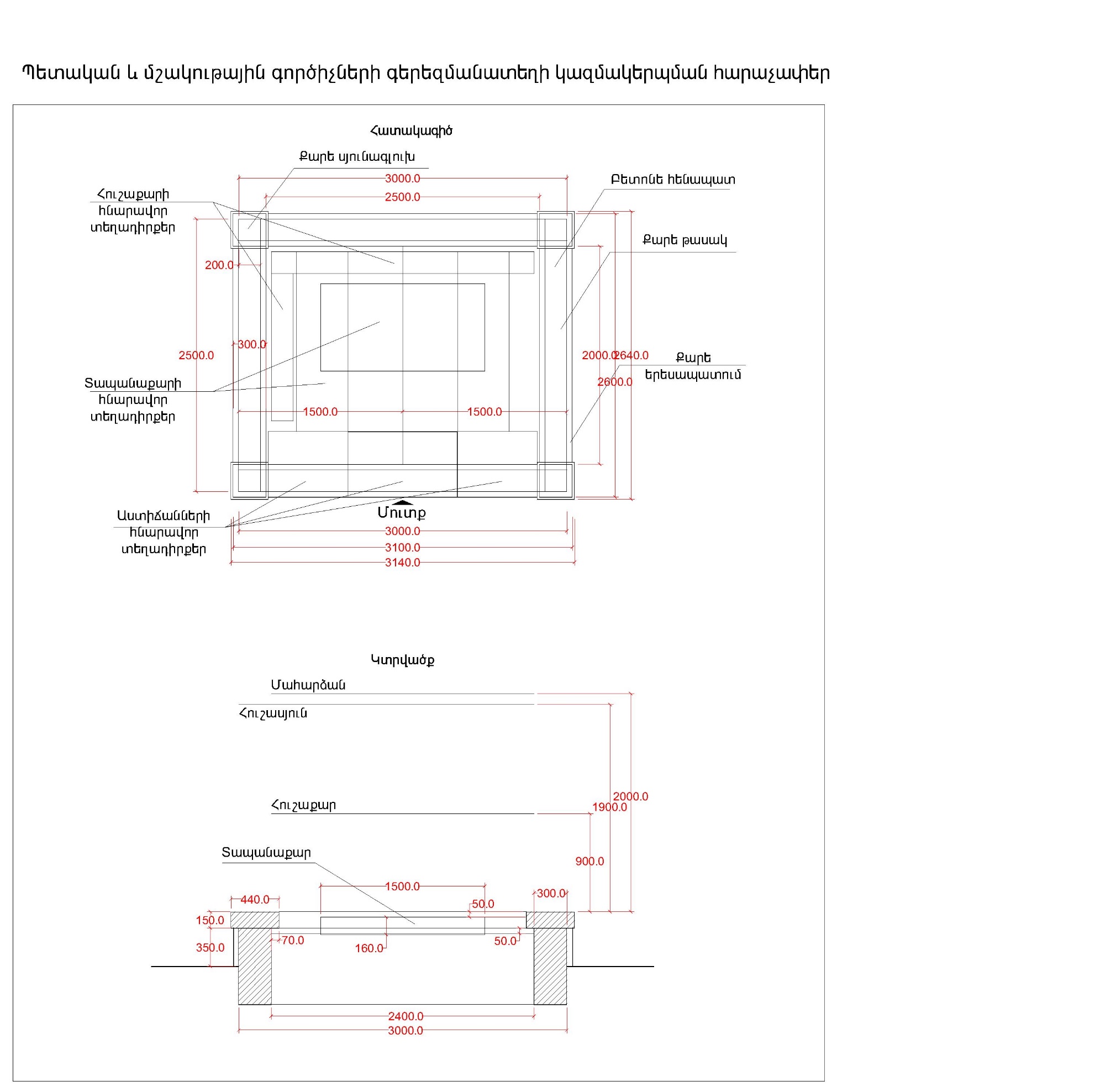 Սխեմա N 2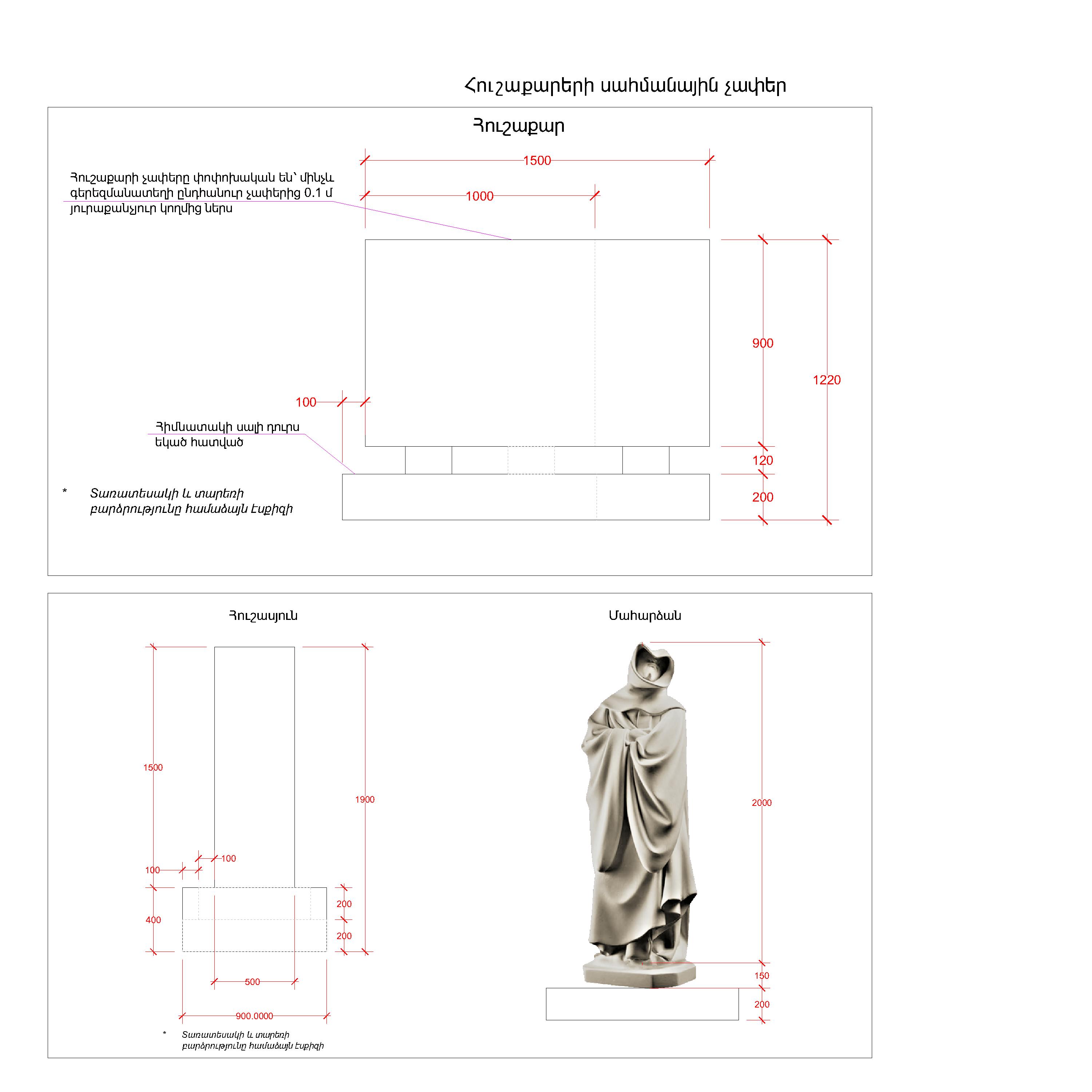 Սխեմա N 3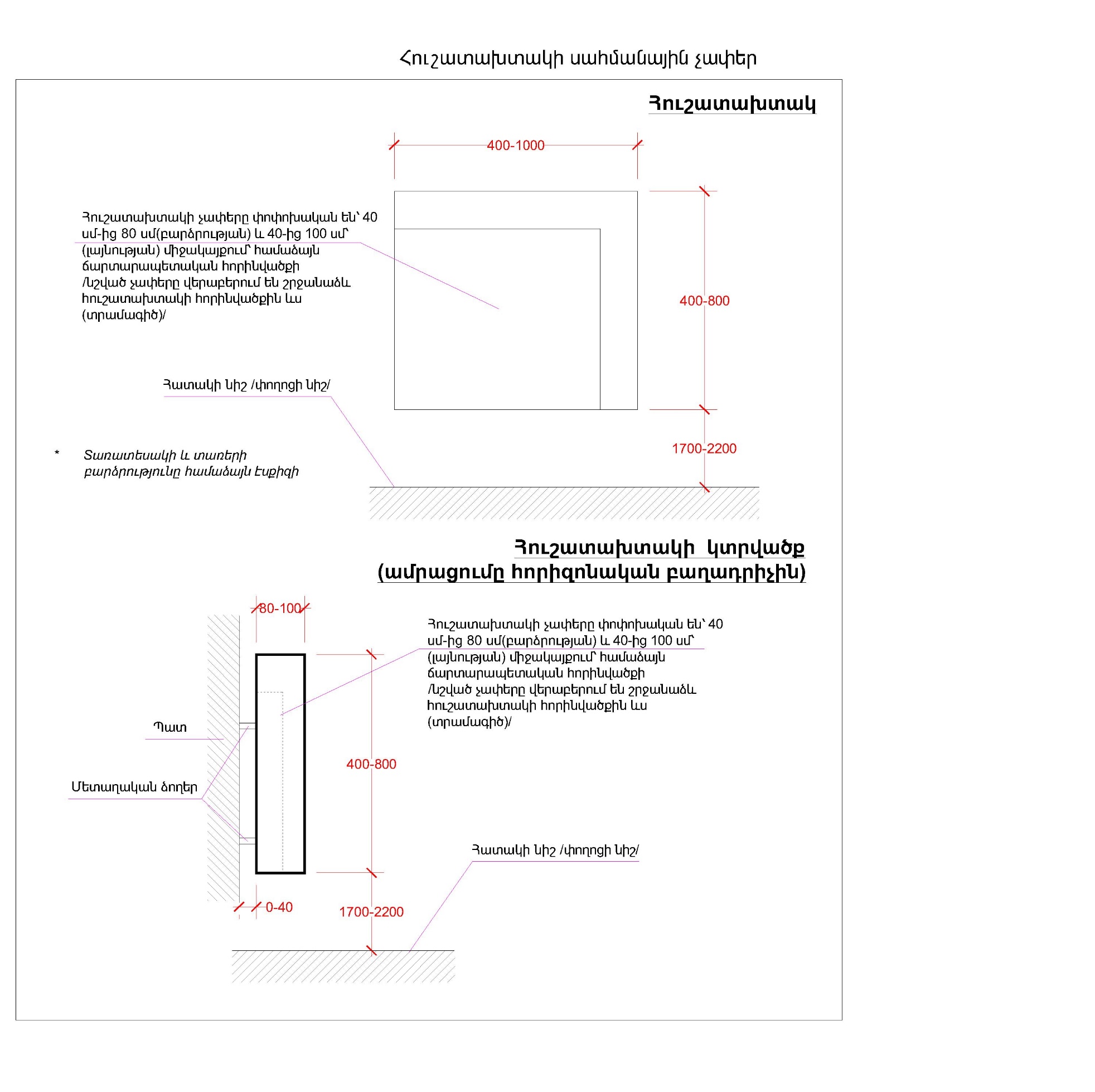 